Téma týždňa:„ Zvieratká v ZOO“15.06. - 19.06.2020Ahojte škôlkari, 	verím, že sa máte dobre a tešíte sa na ďalšie hry a aktivity, ktoré Vám posielame. Ďakujeme za fotky, ktoré nám posielate, za Vašu spoluprácu a tešíme sa na ďalšie foto od Vás. 	Tento týždeň bude o zvieratkách. Už sme mali zvieratká, ktoré žijú u nás na dvore, pri potoku a teraz budú zvieratká v ZOO. 😊 PONDELOK 15. 06. 2020	Boli ste  už deti niekedy v ZOO? Aké ste tam videli zvieratka? Skús si spomenúť a nejaké vymenovať. Pozorne si pozrite obrázok a skúste pomenovať zvieratká. 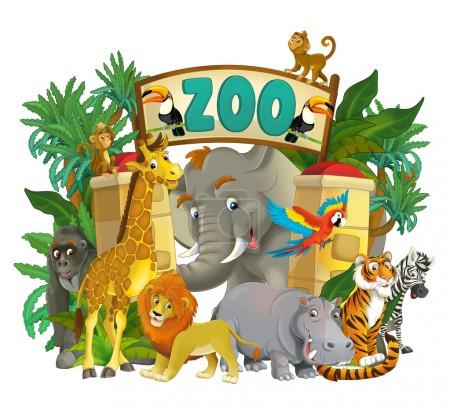 UTOROK 16. 06. 2020Dnes si trochu zacvičíte milé deti. Skúste pohybom napodobniť zvieratká ako sú had, kačka, krab a plameniak. Zvieratko a daný pohyb máte znázornený na obrázku. 😊 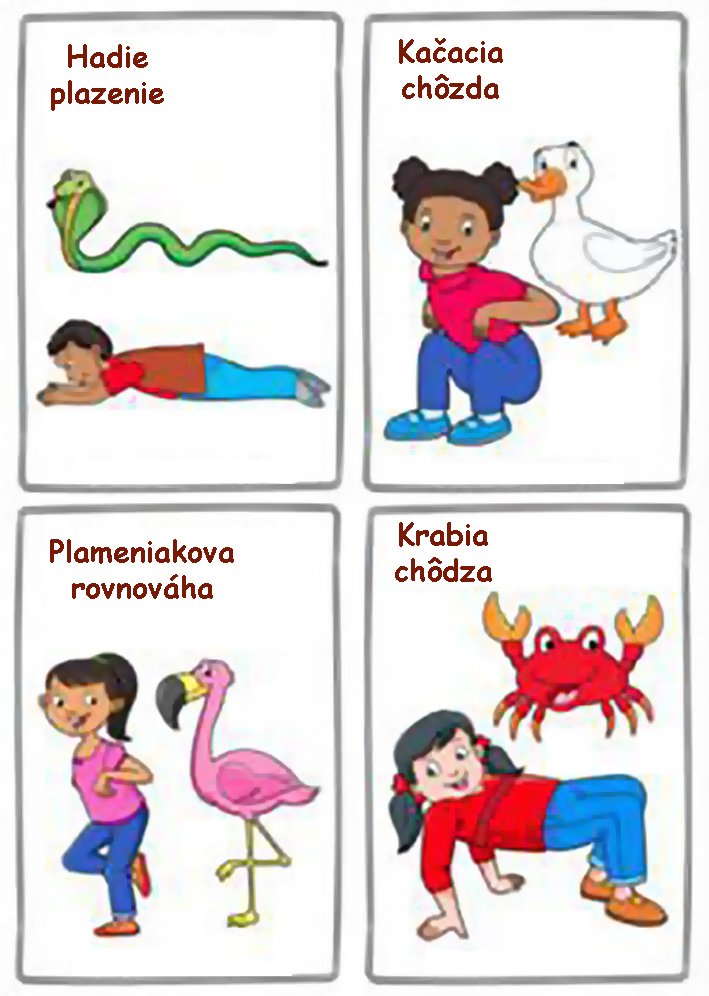 STREDA 17. 06. 2020	Spočítaj zvieratká a do štvorčekov nakresli správny počet guličiek. Obrázok si môžeš vyfarbiť. 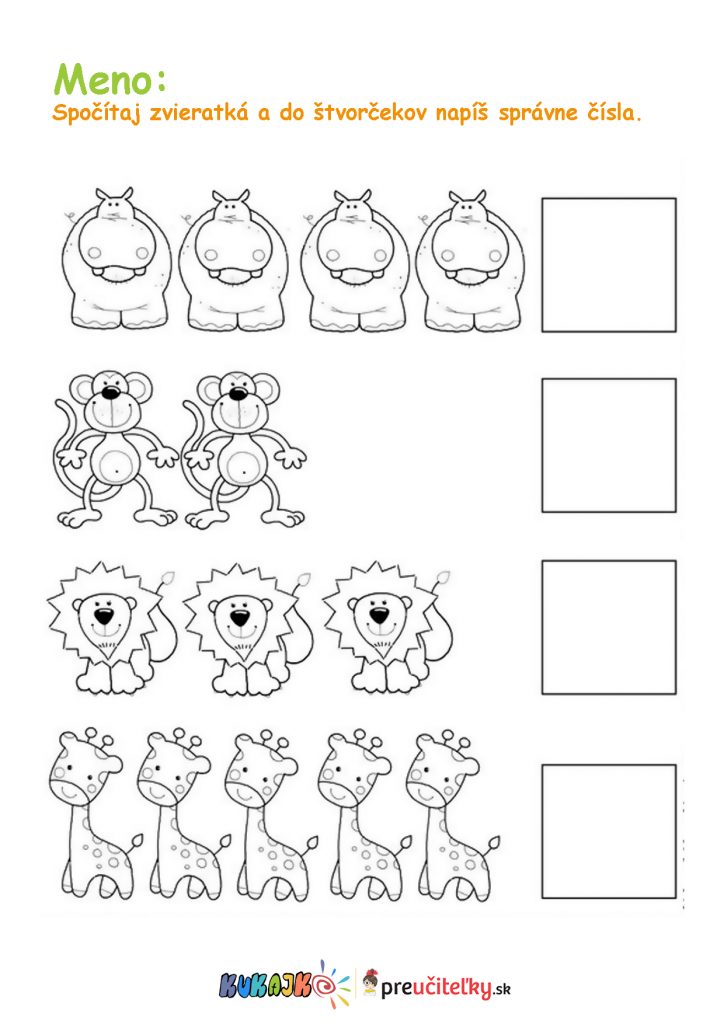 ŠTVRTOK 18. 06. 2020	Dnes budete mať deti tvorivý deň. Sprav si svojho leva. Posielam Vám milé deti 2 možnosti z čoho a akého levíka si môžete spraviť. 1.možnosť obrázok A- budeš potrebovať výkres, papier, temperovú farbu- oranžovú/ hnedú a vidličku 2.možnosť obrázok B- budeš potrebovať väčší výkres alebo papier, špagety a čiernu farbičkuPozri si obrázky jeden si vyber a sprav si takéhoto levíka. Samozrejme ak máš chuť môžeš aj obidva. 😊 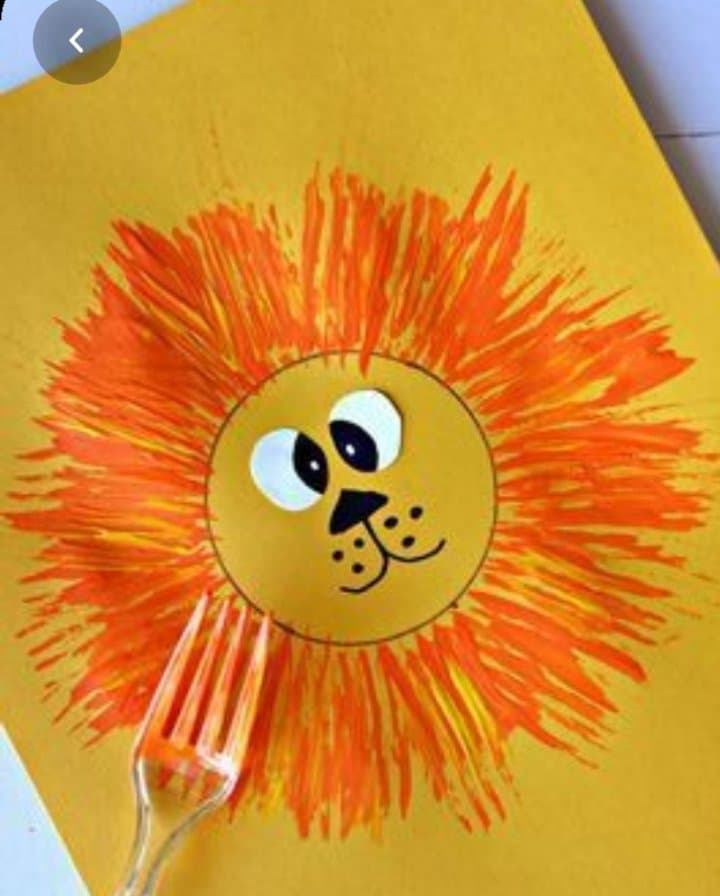 Obrázok A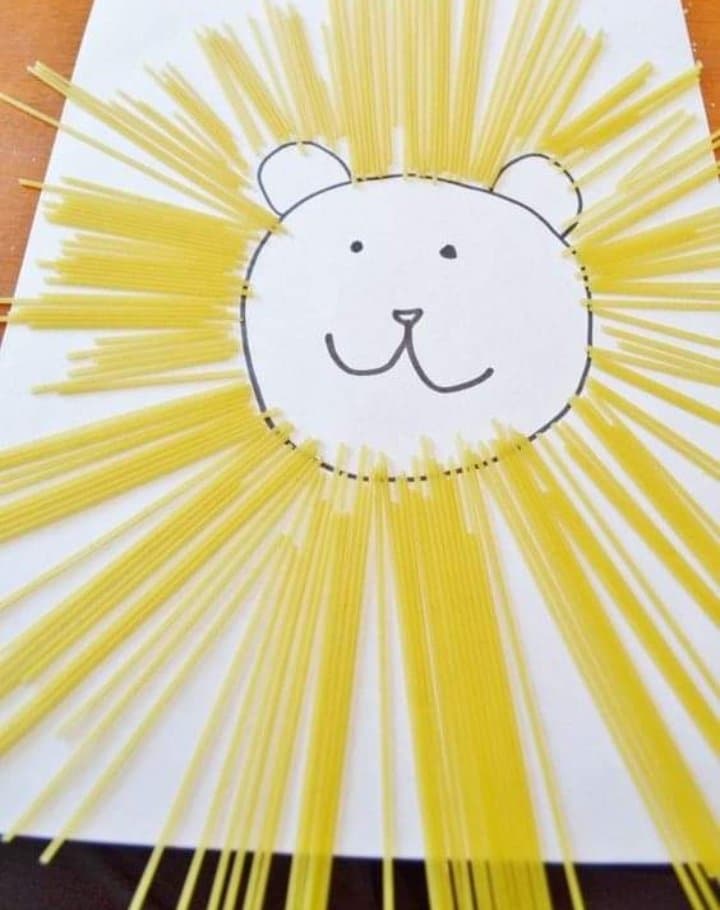 Obrázok B PIATOK 19. 06. 2020Dnes poproste rodičov milé deti, aby Vám zapli pesničku na youtube - https://www.youtube.com/watch?v=mljgGEIHK5cVypočuj si pesničku a vymenuj o akých zvieratkách sa spievalo v pesničke? Môžete sa pridať k deťom v pesničke a pohybom aj dané zvieratko napodobniť. 😊 BONUSOVÉ ÚLOHY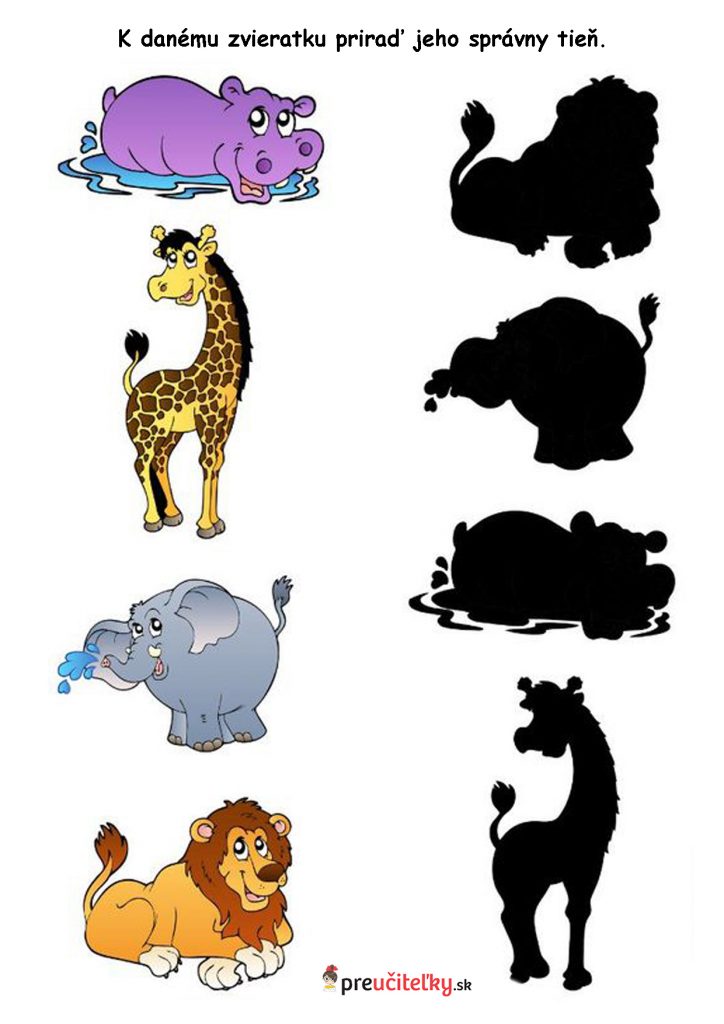 Spoj čiarou, ktorý chvost patrí danému zvieratku. Pomôž si aj rovnakou farbou daného zvieratka. 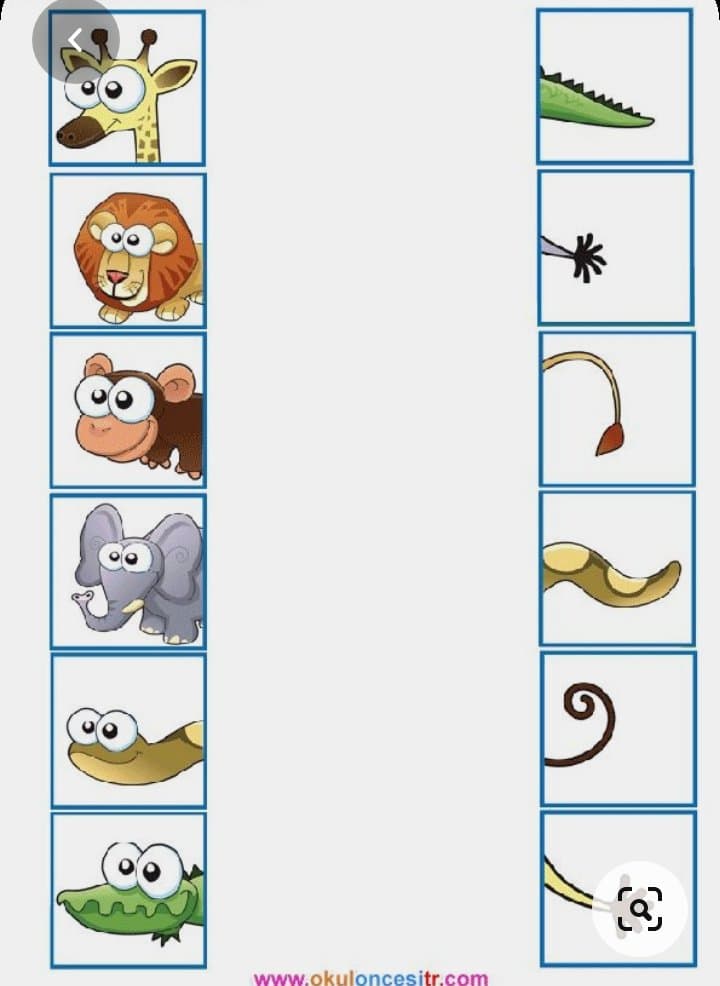 